Ersättare i kafeterianNedan finns kontaktuppgifter till de ungdomar som kan ersätta om ni själva inte har möjlighet att bemanna ert pass.Mimmi	072 241 40 07Vera	076 427 38 66Evelina	076 138 67 07Emelie	070 890 22 69Maja	076 421 34 81Leon	070 867 61 22Felicia	070 999 29 92Herman	072 226 92 26Tack för ett bra jobb och för att vi tillsammans gör vår kafeteria till en trevlig mötesplats!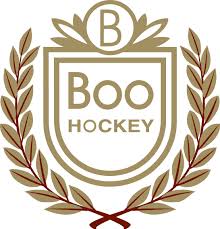 